§1377.  Liability to other persons of person dissociated as general partner1.  Liability of dissociated general partner.  A person's dissociation as a general partner does not of itself discharge the person's liability as a general partner for an obligation of the limited partnership incurred before dissociation. Except as otherwise provided in subsections 2 and 3, the person is not liable for a limited partnership's obligation incurred after dissociation.[PL 2005, c. 543, Pt. C, §2 (NEW).]2.  Liability when dissociation resulted in dissolution.  A person whose dissociation as a general partner resulted in a dissolution and winding up of the limited partnership's activities is liable to the same extent as a general partner under section 1354 on an obligation incurred by the limited partnership under section 1394.[PL 2005, c. 543, Pt. C, §2 (NEW).]3.  Liability when dissociation did not result in dissolution.  A person that has dissociated as a general partner but whose dissociation did not result in a dissolution and winding up of the limited partnership's activities is liable on a transaction entered into by the limited partnership after the dissociation only if:A.  A general partner would be liable on the transaction; and  [PL 2005, c. 543, Pt. C, §2 (NEW).]B.  At the time the other party enters into the transaction:(1)  Less than 2 years has passed since the dissociation; and(2)  The other party does not have notice of the dissociation and reasonably believes that the person is a general partner.  [PL 2005, c. 543, Pt. C, §2 (NEW).][PL 2005, c. 543, Pt. C, §2 (NEW).]4.  Release upon agreement with creditor.  By agreement with a creditor of a limited partnership and the limited partnership, a person dissociated as a general partner may be released from liability for an obligation of the limited partnership.[PL 2005, c. 543, Pt. C, §2 (NEW).]5.  Release upon creditor's agreement to material alteration without consent.  A person dissociated as a general partner is released from liability for an obligation of the limited partnership if the limited partnership's creditor, with notice of the person's dissociation as a general partner but without the person's consent, agrees to a material alteration in the nature or time of payment of the obligation.[PL 2005, c. 543, Pt. C, §2 (NEW).]SECTION HISTORYPL 2005, c. 543, §C2 (NEW). The State of Maine claims a copyright in its codified statutes. If you intend to republish this material, we require that you include the following disclaimer in your publication:All copyrights and other rights to statutory text are reserved by the State of Maine. The text included in this publication reflects changes made through the First Regular and First Special Session of the 131st Maine Legislature and is current through November 1. 2023
                    . The text is subject to change without notice. It is a version that has not been officially certified by the Secretary of State. Refer to the Maine Revised Statutes Annotated and supplements for certified text.
                The Office of the Revisor of Statutes also requests that you send us one copy of any statutory publication you may produce. Our goal is not to restrict publishing activity, but to keep track of who is publishing what, to identify any needless duplication and to preserve the State's copyright rights.PLEASE NOTE: The Revisor's Office cannot perform research for or provide legal advice or interpretation of Maine law to the public. If you need legal assistance, please contact a qualified attorney.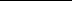 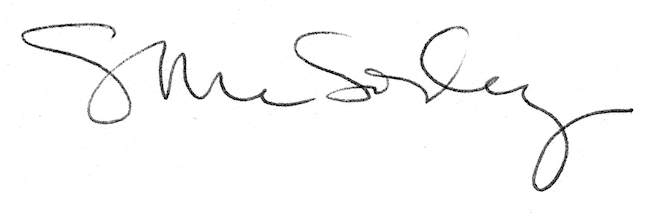 